LONGTON LANE PRIMARY SCHOOL                                                                                               SUBJECT:   Art                                           				                YEAR 1                                                  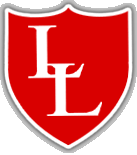                    ‘Believe and Achieve’National Curriculum Subject ContentPupils should be taught:to use a range of materials creatively to design and make products 1to use drawing, painting and sculpture to develop and share their ideas, experiences and imagination 2to develop a wide range of art and design techniques in using colour, pattern, texture, line, shape, form and space 3about the work of a range of artists, craft makers and designers, describing the differences and similarities between different practices and disciplines, and making links to their own work. 4National Curriculum Subject ContentPupils should be taught:to use a range of materials creatively to design and make products 1to use drawing, painting and sculpture to develop and share their ideas, experiences and imagination 2to develop a wide range of art and design techniques in using colour, pattern, texture, line, shape, form and space 3about the work of a range of artists, craft makers and designers, describing the differences and similarities between different practices and disciplines, and making links to their own work. 4National Curriculum Subject ContentPupils should be taught:to use a range of materials creatively to design and make products 1to use drawing, painting and sculpture to develop and share their ideas, experiences and imagination 2to develop a wide range of art and design techniques in using colour, pattern, texture, line, shape, form and space 3about the work of a range of artists, craft makers and designers, describing the differences and similarities between different practices and disciplines, and making links to their own work. 4Year 3D ClayArchitect Study - GaudiSewing/ PrintingDesigner Study -Mary QuantPaintingArtist Study - Van Gogh13DAdd texture by using tools Cut, roll and coil clay to make different shapes DrawingDraw using pencil and crayons and explain the different effects createdKnowledgeResearch the life of a famous artist/craft maker/ designerAsk sensible questions about a piece of art DrawingCreate moods in their drawingsDraw using pencil and crayons and explain the different effects createdCreate different lines and shapes PrintingDesign their own printing blockCreate a print using pressing, rolling, rubbing and stampingTextilesPrint with sponges, vegetables and fruit onto paper and fabricCreate a repeating patternKnowledgeResearch the life of a famous artist/craft maker/ designerAsk sensible questions about a piece of art DrawingCreate moods in their drawingsDraw using pencil and crayons and explain the different effects createdCreate different lines and shapes PaintingChoose to use thick and thin brushes as appropriate Paint a picture if something they can seeName the primary and secondary coloursKnowledgeResearch the life of a famous artist/craft maker/ designerAsk sensible questions about a piece of art DrawingPaintingPrintingTextiles3DKnowledge